Temat 4                                                                                                                17.03.20201. Oblicz. Najpierw odejmij tyle, żeby zostało 10, a następnie tyle ile zostało do odjęcia.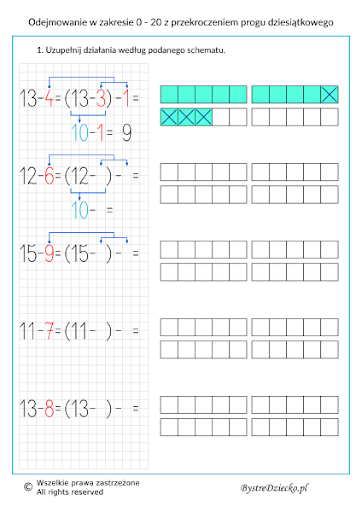 2.  Oblicz ile piłek, misiów i samochodów zostało w sklepie?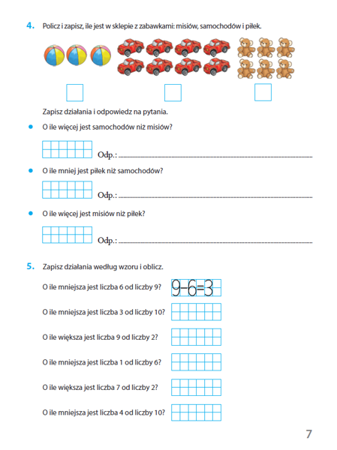 3.  Oblicz: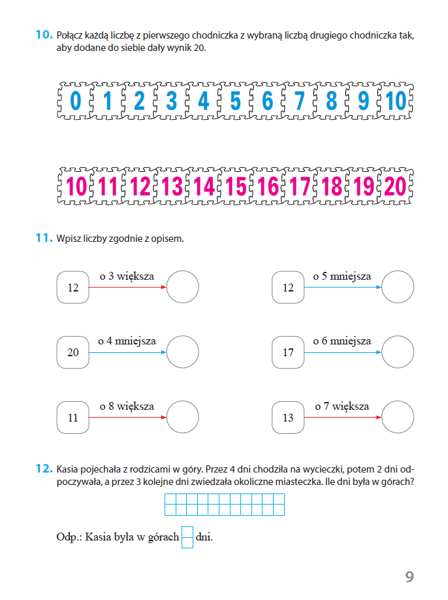 